Wydatek współfinansowany z Europejskiego Funduszu Społecznego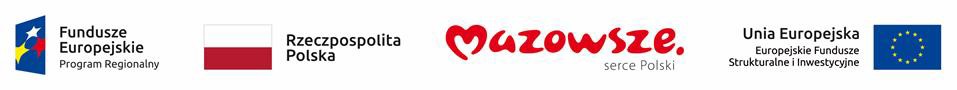 Załącznik nr 7 do Umowy nr ………./MJWPU/………./2022/Z/WZP/WIPFE/U-332-11/22Opis środków technicznych i organizacyjnych wykorzystywanych w celu zapewnienia bezpieczeństwa danychOpis technicznych i organizacyjnych środków bezpieczeństwa wdrożonych przez podmiot przetwarzający (podmioty przetwarzające) (w tym wszelkie stosowne certyfikaty) w celu zapewnienia odpowiedniego poziomu bezpieczeństwa, z uwzględnieniem charakteru, zakresu, kontekstu i celu przetwarzania, a także ryzyka naruszenia praw i wolności osób fizycznych.UWAGA: W przypadku przekazywania danych podmiotom przetwarzającym lub podprzetwarzającym, po zaznaczeniu krzyżykiem wybranych pól, należy opisać konkretne środki techniczne i organizacyjne, jakie powinien zastosować podmiot przetwarzający lub podprzetwarzający, aby móc udzielić pomocy administratorowi. Środki techniczne i organizacyjne należy opisać szczegółowo, a nie w sposób ogólny.Przykłady możliwych środków:Środki umożliwiające pseudonimizację i szyfrowanie danych osobowych................................................................................................................................................................................................................................................................Środki zapewniające zdolność do ciągłego zapewnienia poufności, integralności, dostępności i odporności systemów i usług przetwarzania................................................................................................................................................................................................................................................................Środki zapewniające zdolność do szybkiego przywrócenia dostępności danych osobowych i dostępu do nich w razie incydentu fizycznego lub technicznego................................................................................................................................................................................................................................................................Procesy umożliwiające regularne testowanie, mierzenie i ocenianie skuteczności środków technicznych i organizacyjnych mających zapewnić bezpieczeństwo przetwarzania................................................................................................................................................................................................................................................................Środki umożliwiające identyfikację i autoryzację użytkowników................................................................................................................................................................................................................................................................Środki zapewniające ochronę danych w czasie ich przekazywania................................................................................................................................................................................................................................................................Środki zapewniające ochronę danych w czasie ich przechowywania................................................................................................................................................................................................................................................................Środki służące zapewnieniu bezpieczeństwa fizycznego miejsc, w których przetwarzane są dane osobowe................................................................................................................................................................................................................................................................Środki umożliwiające rejestrowanie zdarzeń................................................................................................................................................................................................................................................................Środki służące do konfiguracji systemu, w tym konfiguracji domyślnej................................................................................................................................................................................................................................................................Wydatek współfinansowany z Europejskiego Funduszu SpołecznegoŚrodki dotyczące zarządzania wewnętrznym systemem IT i bezpieczeństwem IT................................................................................................................................................................................................................................................................Środki dotyczące certyfikacji / zapewnienia jakości procesów i produktów................................................................................................................................................................................................................................................................Środki zapewniające minimalizację danych................................................................................................................................................................................................................................................................Środki zapewniające odpowiednią jakość danych................................................................................................................................................................................................................................................................Środki zapewniające ograniczone zatrzymywanie danych................................................................................................................................................................................................................................................................Środki zapewniające rozliczalność................................................................................................................................................................................................................................................................Środki umożliwiające przenoszenie danych i zapewnienie ich usuwania................................................................................................................................................................................................................................................................Inne środki/procesy: ……..(jakie?).......................................................................................................................................................................................................................................................................